이력서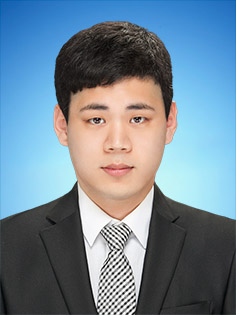 성명한글김지훈주민등록번호890312-1350815890312-1350815성명한자金志勳생년월일1989.3.121989.3.12현주소Jl.Nusantara Raya Depok 172Jl.Nusantara Raya Depok 172Jl.Nusantara Raya Depok 172전화번호전화번호현주소Jl.Nusantara Raya Depok 172Jl.Nusantara Raya Depok 172Jl.Nusantara Raya Depok 1720812 9817 18520812 9817 1852학력사항학력사항학력사항학력사항학력사항학력사항학력사항20082008청주 신흥고등학교 졸업청주 신흥고등학교 졸업청주 신흥고등학교 졸업청주 신흥고등학교 졸업20082008청주 충북대학교 경영정보학과 입학청주 충북대학교 경영정보학과 입학청주 충북대학교 경영정보학과 입학청주 충북대학교 경영정보학과 입학휴학경력사항경력사항경력사항경력사항경력사항경력사항경력사항20132013어학원 초등학생 영어 강사어학원 초등학생 영어 강사어학원 초등학생 영어 강사어학원 초등학생 영어 강사1년20142014입시학원 중등생 영어 강사입시학원 중등생 영어 강사입시학원 중등생 영어 강사입시학원 중등생 영어 강사6개월2011~20142011~2014캐셔,고시원 총무, 생산직 알바경험 다수캐셔,고시원 총무, 생산직 알바경험 다수캐셔,고시원 총무, 생산직 알바경험 다수캐셔,고시원 총무, 생산직 알바경험 다수20152015호주 퍼스 steggles packing 호주 퍼스 steggles packing 호주 퍼스 steggles packing 호주 퍼스 steggles packing 워킹홀리데이2016~현재2016~현재인도네시아 Anindyatrans 영한,한영 번역 인도네시아 Anindyatrans 영한,한영 번역 인도네시아 Anindyatrans 영한,한영 번역 인도네시아 Anindyatrans 영한,한영 번역 프리랜스자격및면허사항자격및면허사항자격및면허사항자격및면허사항자격및면허사항자격및면허사항자격및면허사항20162016TOEIC 810TOEIC 810TOEIC 810TOEIC 810인도네시아어 초급인도네시아어 초급인도네시아어 초급인도네시아어 초급워드, 엑셀, 파워포인트 사용 가능워드, 엑셀, 파워포인트 사용 가능워드, 엑셀, 파워포인트 사용 가능워드, 엑셀, 파워포인트 사용 가능